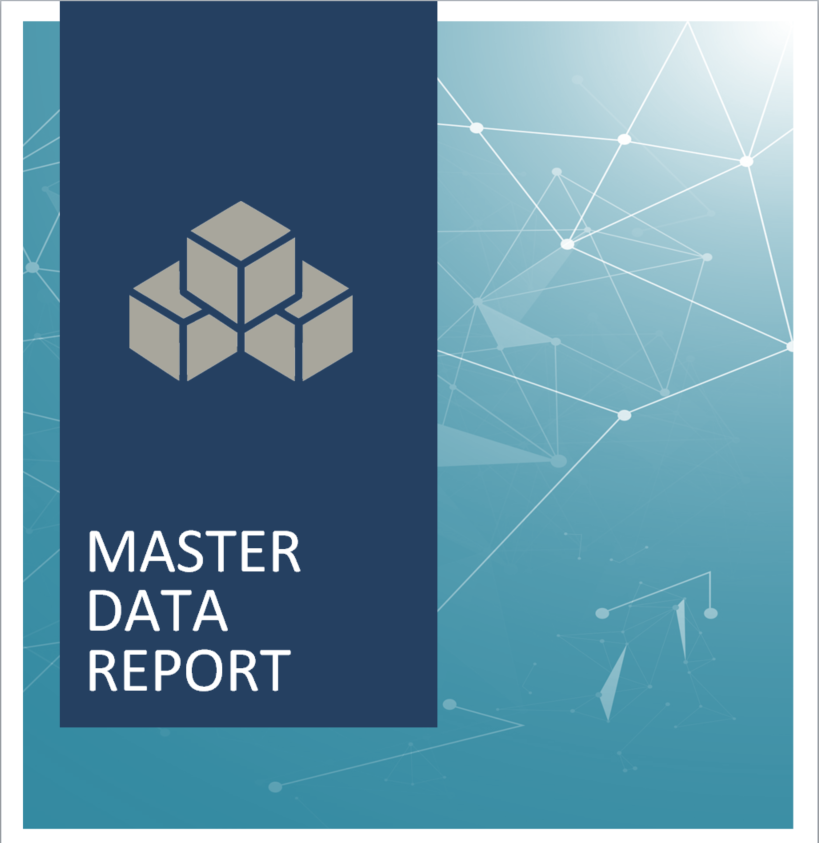 {#templaterConfig}{#subject}{#object}{name}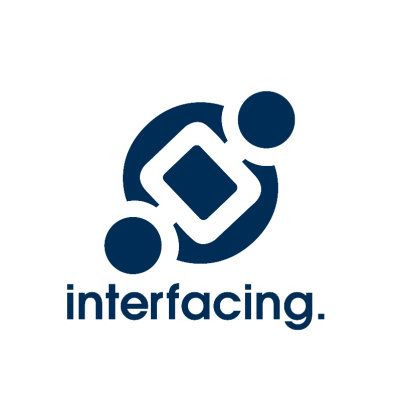 Version {version}Last Date Modified {modificationDate}{/object}{/subject}{/templaterConfig}Master Data ReportThe following document is a report of Master Data Entities displayed in a tabular format.*UDA = User Defined AttributesEntityOwner(s)System(s)AttributesProcesses (CRUD)Tasks (CRUD)UDAs* (Name [Value(s)]){#objects}{#object}{name}{#roles}{#target}{name}{/target}{/roles}{#assets}{#target}{name}{/target}{/assets}{#attributes}{#target}{name}{/target}{/attributes}{/object}{#impact}{#processes}{name}{/processes}{/impact}{#impact}{#flowObjects}{name}{/flowObjects}{/impact}{#properties}{attributeName} :{#attributeValueText}{attributeValueText}{/attributeValueText}{#listItems}{name}, {/listItems}{/properties}{/objects}